Publicado en Madrid el 18/04/2024 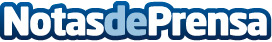 Villa reaparece por la Eurocopa para promocionar las salsas Hellmann's Hellmann's, la marca líder de mayonesas en España, ha sido nombrada "Mayonesa oficial de la UEFA EURO 2024™". Sus salsas convertirán cualquier barbacoa en una emocionante celebración durante cada uno de los partidos de la Eurocopa 2024. La marca cuenta con la imagen y el apoyo del jugador David Villa y ha puesto en marcha sorteos para ganar entradas para varios partidos de la UEFA EURO 2024™ y para la experiencia "Play On Pitch" de jugar en el estadio el día después de la semifinal de la competiciónDatos de contacto:Irene VerdeHAVAS PR914 56 90 00Nota de prensa publicada en: https://www.notasdeprensa.es/villa-reaparece-por-la-eurocopa-para Categorias: Nacional Gastronomía Fútbol Marketing Industria Alimentaria Consumo http://www.notasdeprensa.es